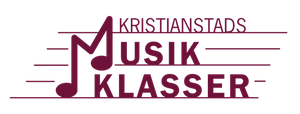 Protokoll årsmöte 240328 17.00 SpegelsalenNärvarande: Camilla Nilsson, Karin Bergman, Emma Andersson, Sara Hedlund, Britt Haurum, Helene Gustavsson, Emma Niklasson, Frida Olsson, Cecilia Modig, Erik Strandh, Elna Falkstedt1. Val av mötesordförande: Erik Strand, mötessekreterare: Cecilia Modig
    Justeringspersoner: Britt Haurum och Frida Olsson2. Årsmötets stadgeenliga utlysning
Det räcker om vi utlyser årsmöte via hemsidan och sociala medier, men vi kommer även att lägga ut det via Unikum för extra tydlighet. Detta ska ske två veckor innan mötet.3. Verksamhetsberättelse
Genomgång av verksamhetsberättelsen på mötet. Finns som bilaga till protokollet.4. Årsredovisning
Genomgång av årsredovisningen på mötet. Finns som bilaga till protokollet.5. Ansvarsfrihet för styrelsen
Beviljad6. Förslag på stadgeändringar
Frida Olsson har förslag på ändringar i stadgarna för att förtydliga arbetet i styrelsen och för att säkerställa att alla klasser är representerade vid möten.
* Inte ha suppleanter utan bara ordinarie ledamöter.
* Minst 2 st ledamöter från varje klass 4-9.
* Förtydligande kring hur årsmöte ska utlysas.Styrelsen godkänner ändringarna!7. Val av styrelsemedlemmar
a. Val av ordförande – Erik Strandh
b. Val av ordförande – Frida Olsson
c. Val av kassör – Sara Hedlund
d. Val av styrelseledamöter – Elisabeth Attner
                                               Britt Haurum
                                               Christoffer Johannesson
                                               Jonas Gustavsson8. Val av revisor – Petter Hoel9. Val av valberedning – Hana Mehmeti10. Fastställande av medlemsavgift
Fortsätter som tidigare med frivillig medlemsavgift.11. Beslut ang medlemskap Ung i Kör
Vi behåller medlemskapet.12. Övriga frågor/fritt om verksamheten.
Frida har varit på möte med Todde och Jocke, vilket betyder att det arbetet är igång.13. Mötet avslutas